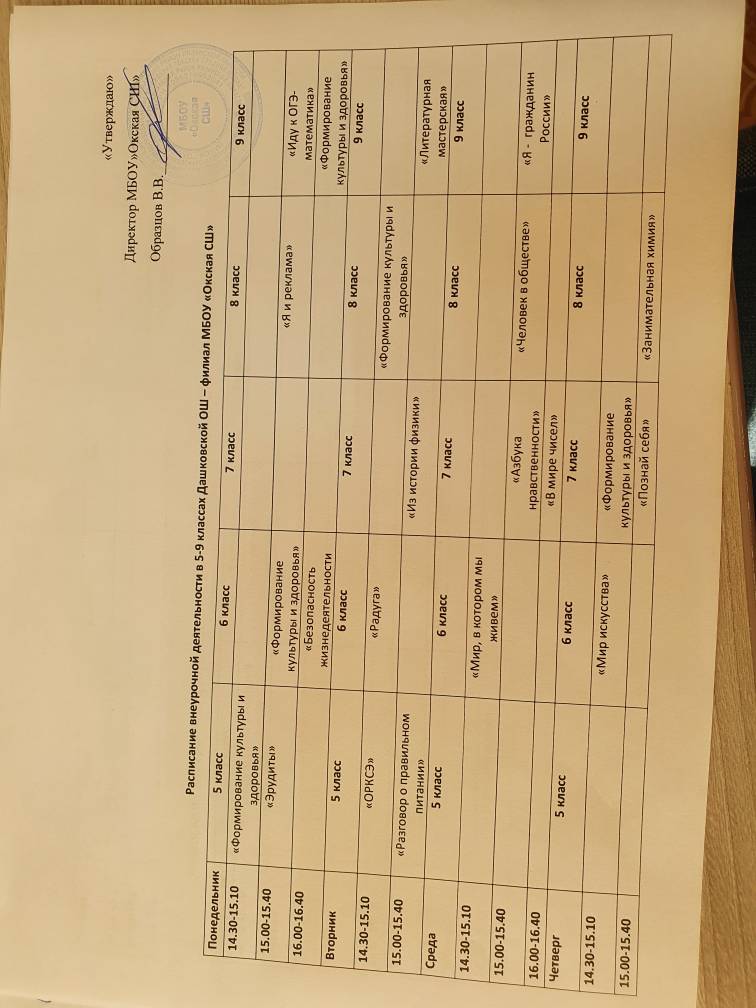 Расписание внеурочной деятельности в 1-4 классах Дашковской ОШ – филиал МБОУ «Окская СШ»Пятница5 класс6 класс7 класс8 класс9 класс14.30-15.10«Азбука ЖКХ»15.00-15.40«За страницами учебника математики»«Биология и жизнь»Понедельник 1 класс2 класс3 класс4 класс14.30-15.10«Юным умникам и умницам»«Юным умникам и умницам»Вторник 14.30-15.10«Умелые ручки»«Здоровое питание»Среда Уроки нравственности:«Что такое хорошо и что такое плохо»«Юным умникам и умницам»14.30-15.10ОБЖЧетверг 14.30-15.10«Волшебный карандаш»Пятница14.30-15.10Подвижные игры«Юным умникам и умницам»